SEMAINE DE LA FONDATION GROUPAMA POUR LA SANTEDepuis 2010, Groupama organise chaque année  la Semaine de la Fondation Groupama pour la santé.Dans le cadre de cette semaine, une animation baptisée « Bougeons-nous contre  les maladies rares » est notamment organisée. Celle-ci consiste en l’installation d’équipements sportifs sur différents sites d’entreprises du groupe en région parisienne : Noisy le Grand, Montreuil, Paris (au siège du Groupe - 8/10 rue d’Astorg – Paris 8è), la Défense (2 sites).Les collaborateurs sont « invités » à venir s’exercer sur ces différents appareils et font un « petit » effort physique. Et contrepartie, la Fondation reverse une certaine somme d’argent à une association de patients.L’EDITION 2013La Semaine se déroulera du 7 au 11 octobre 2013. Vous trouverez ci-dessous le planning prévisionnel  sur les 5 sites.Site de Noisy le Grand : mardi 8 et jeudi 10 oct (12h30 à 14h)Site de Montreuil : du 9 au 11 oct (12h à 14h)Site d’Astorg (Paris 8ème) : du 8 au 11 oct (12h à 14h)Site Immeuble Michelet à la Défense : lundi 7 et mardi 8 oct (de12h à 14h)Site Immeuble Le Diamant à  Puteaux La Défense : du 7 au 10 oct (de 12h à 14)L’animation se déroule sur le temps du déjeuner. Un coach sportif est présent à chaque séance pour guider les collaborateurs dans l’utilisation des appareils sportifs (vélo, rameurs, steppers, haltères, panier de baskets…).Des collaborateurs de la Fondation Groupama pour la santé, de la communication interne sont présents pour assurer l’accueil des salariés…Néanmoins, la présence de représentants de l’association bénéficiaire est importante car les collaborateurs ont ainsi la possibilité d’échanger, de poser des questions… à l’association. Pour information, en 2012, plus de 1 500 collaborateurs ont participé à l’opération « Bougeons-nous contre les maladies rares ».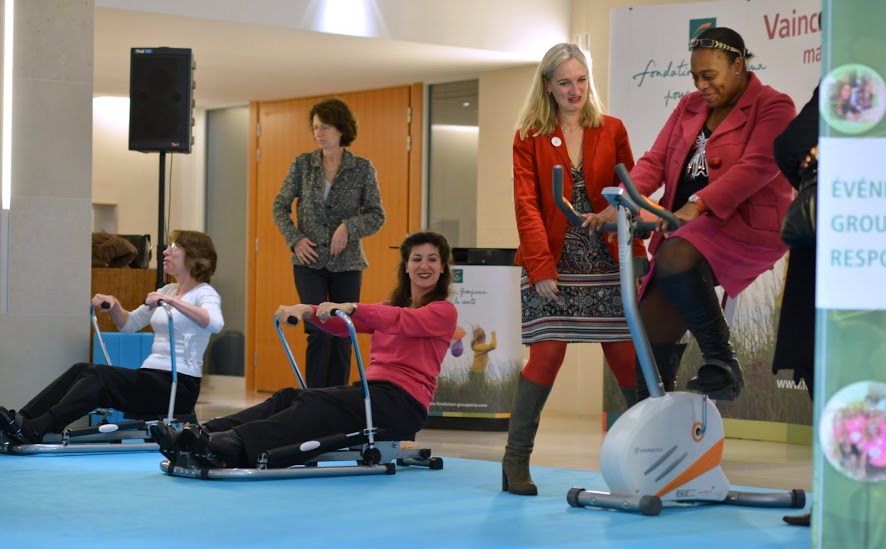 